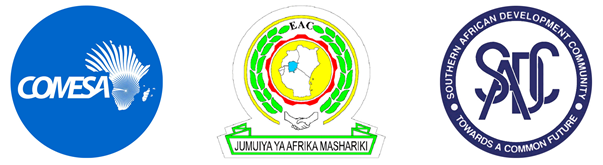 MECANISMO TRIPARTIDO COMESA/EAC/SADCSEXTA REUNIÃO DO GRUPO DE TRABALHO TÉCNICO TRIPARTIDO SOBRE A POLÍTICA DE CONCORRÊNCIA22-23 DE AGOSTO DE 2022REUNIÃO POR VIDEO CONFERÊNCIAPROJECTO DE PROGRAMA DE TRABALHOSSegunda-feira, 22 de Agosto de 202208:00 - 08:30			Apresentação dos Delegados09:00 - 09:30	Constituição da Mesa (Ponto 1 da Agenda)		Intervenções de Boas-vindas e de Abertura (Ponto 2 da Agenda)			Adopção da Agenda de Trabalhos (Ponto 3 da Agenda)09:30 – 11:00	 Consultas a nível das Comunidades Económicas Regionais (Ponto 4 da Agenda)11:30 - 13:00	Questões decorrentes da Quinta Reunião do GTT sobre a Política de Concorrência (Ponto 5 da Agenda) 13:00 - 14:00	Intervalo (Almoço)14:00 - 15:00	Apreciação e Elaboração de projectos de modalidades de execução do Protocolo Tripartido sobre a Política de Concorrência (Ponto 6 da Agenda)15:00 - 15:30	Intervalo (Chá/Café)15:30 -17:00	Apreciação e elaboração de projectos de modalidades de execução do Protocolo Tripartido sobre a Política de Concorrência (Ponto 6 da Agenda)	(Ponto 6 da Agenda)Terça-feira, 23 de Agosto de 202209:00 - 10:30	Apreciação e Elaboração de projectos de modalidades de execução do Protocolo Tripartido sobre a Política de Concorrência (Ponto 6 da Agenda)10:30 - 11:00	Intervalo (Chá/Café)	16h00 – 17h30		Diversos (Ponto 7 da Agenda)11:30 – 13:00	-	Elaboração do Relatório13:00 - 14:00	Intervalo (Almoço)14:00 - 15:00	Elaboração do Relatório15:00 - 15:30	Intervalo (Chá/Café)15:30 - 16:50  Sessão de Adopção do Relatório (Ponto 8 da Agenda)Data e Local da próxima reunião (Ponto 9 da Agenda)